*УСЛОВИЯ ПОСТАВКИ НЕРУДНЫХ МАТЕРИАЛОВ ВОДНЫМ ТРАНСПОРТОМНачало действия редакции: «16» апреля 2024 года_____________________________________________________________________________________ * являются неотъемлемой частью Договора Поставки и ни при каких условиях не являются публичной офертой, определяемой положениями Статьи 437 Гражданского кодекса РФ. _____________________________________________________________________________________Настоящие УСЛОВИЯ ПОСТАВКИ НЕРУДНЫХ МАТЕРИАЛОВ ВОДНЫМ ТРАНСПОРТОМ (далее по тексту «настоящие Условия») применяются только при доставке товара водным транспортом Поставщика (собственным или привлеченным) и/или водным транспортом Покупателя (собственным и/или привлеченным) (самовывоз).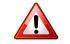 Вес поставляемой продукции определяется по осадке судна согласно «ГОСТ Р 59145-2020. Национальный стандарт Российской Федерации. Методы расчета веса груза по осадке судна», утв. Приказом Росстандарта от 29.10.2020 г. № 984-ст. 1. ОБЯЗАТЕЛЬСТВА И ОТВЕТСТВЕННОСТЬ ПОКУПАТЕЛЯ ПРИ ДОСТАВКЕ ТОВАРА ВОДНЫМ ТРАНСПОРТОМ ПОСТАВЩИКА (СОБСТВЕННЫЙ И/ИЛИ ПРИВЛЕЧЕННЫЙ)1.1. Сталийное время (Нормы нахождения судна под грузовыми операциями) исчисляется в 24-часовых последовательных сутках или пропорционально суткам.Покупатель указывает в Заказе установленную норму нахождения судна под грузовыми операциями в порту выгрузки.  Поставщик вправе согласовать указанную в Заказе норму. В случае, если Покупатель не указал в Заказе норму нахождения судна под грузовыми операциями в порту выгрузки, то она определяется условиями договора Поставщика с компанией-перевозчиком и сообщается Покупателю по электронной почте до отгрузки Товара. Выходные и праздничные дни включаются. Время нахождения судна под обработкой в порту выгрузки нереверсивное. 1.2. Учет стояночного времени в пунктах выгрузки исчисляется с момента подачи Нотиса о готовности и согласно Акту выгрузки судна. Расчет Сталийного времени ведется с момента подхода судна к причалу выгрузки, а в случае его занятости, с момента подхода судна к рейду причала выгрузки и подачи нотиса о готовности к грузовым операциям.  Нотис о готовности судна к выгрузке подается капитаном/агентом (по УКВ радиосвязи, телексу, телеграфу или иным способом) с момента подхода к причалу, а если причал занят, то по прибытию на рейд порта выгрузки. Нотис о Готовности должен быть принят независимо от того, находится ли судно у причала или нет.1.3. Штраф за сверхнормативный простой судна под выгрузкой исчисляется из расчета ставки демереджа, закрепленной в договоре с перевозчиком пропорционально времени суток. Штраф рассчитывается в соответствии с нотисом о готовности судна к производству грузовых работ и актом выгрузки. Покупатель обязан уплатить штраф Поставщику в течение 10 рабочих дней со дня получения претензии Поставщика.1.4. Покупатель обязуется произвести зачистку судов после выгрузки от остатков груза «под метлу», а в случае постановки судна на ряд последовательных рейсов под один и тот же груз по согласованию сторон зачистка трюмов может производиться «под грейфер».1.5. В случае если Покупатель канцелирует абсолютно готовое к погрузке/выгрузке судно, Покупатель оплачивает все издержки Поставщика, вызванные с тем, что Покупатель не выполнил условия настоящего Договора по выгрузке судна. В издержки Поставщика включаются дисбурсментский счет, навигационные и другие сборы по рейсу от пункта выгрузки в предыдущем рейсе до пункта погрузки/выгрузки, а также расходы Поставщика в размере стоимости содержания судна в данном рейсе.1.6. В случае повреждения судна или оборудования Поставщика при выгрузке груза, Покупатель организует ремонт своими силами и за свой счет. Покупатель обязан ремонтировать повреждения до окончания рейса, а повреждения, которые влияют на мореходность судна или его класс, до выхода судна из порта.  При этом время ремонта включается в общее время стоянки в пункте разгрузки.В случае, если Покупатель не имеет возможности устранить полученные повреждения, то Поставщик вправе устранить полученные повреждения в любом из пунктов в пути следования на свое усмотрение. В этом случае Покупатель возмещает все понесенные Поставщиком затраты. 1.7. Покупатель обязуется обеспечить своевременную полную безопасную выгрузку судна (за свой счет), при необходимости обеспечить сохранное крепление/раскрепление груза, подстилочными и сепарационными материалами своими силами, средствами и за свой счет. Допускается привлечение к указанным работам третьих лиц, при этом полную ответственность за действия третьих лиц несет Покупатель.1.8. Покупатель обязуется обеспечить выгрузку судна во всегда доступном, безопасном порту/причале, а также предоставить акт траления акватории пункта выгрузки.1.9. Покупатель совместно с подачей Заказа предоставляет акт траления акватории причала в порту выгрузки, выполненного соответствующей организацией. 2. ОБЯЗАТЕЛЬСТВА ПОСТАВЩИКА ПРИ ПОСТАВКЕ ТОВАРА СОБСТВЕННЫМ ИЛИ ПРИВЛЕЧЕННЫМ ВОДНЫМ ТРАНСПОРТОМ ПОКУПАТЕЛЯ (САМОВЫВОЗ):2.1.  В случае перевозки Продукции судами Покупателя (перевозчиком, нанятым Покупателем) (самовывоз) Поставщик:- Обеспечивает безопасную стоянку судов Покупателя под обработкой, соблюдение Правил техники безопасности и Правил пожарной безопасности, соблюдение санитарных норм, исключающих загрязнение окружающей среды, круглосуточную обработку судов (барж), включая выходные и праздничные дни;- По запросу Покупателя предоставляет акт траления акватории причала, выполненного соответствующей организацией;- За свой счет осуществляет погрузку Продукции в суда Покупателя;- Несет риск случайной гибели или случайного повреждения продукции до момента ее фактического перехода через борт судна в порту погрузки;- Информирует Покупателя об отправке Продукции в его адрес;- Несет ответственность за сверхнормативный простой флота под погрузкой и в ожидании грузовых работ согласно Кодексу ВВТ РФ.Учет стояночного времени в пункте погрузки ведется с момента подачи нотиса о готовности судна к грузовым операциям в соответствии с тайм шитом.Из сталийного времени исключается:- простой судна из-за технических неисправностей судна, препятствующих загрузке;- простой судна из-за состояния судна, не пригодном для перевозки Товара, в том числе время на зачистку;- время вынужденного простоя судна по метеорологическим условиям, при которых невозможны погрузка/выгрузка судна (при скорости ветра более 15 м/сек);- время на откачку балласта.Нормативное время погрузки определяется в соответствии с судо-часовыми нормами загрузки-разгрузки судов, которые составляют: Для судов второго типа:*грузоподъемностью до 1900 тонн – 163 тонн/час;*грузоподъемностью свыше 1 901 – 3 000 тонн – 154 тонн/час;* грузоподъемностью свыше 3 000 тонн – 187 тонн/час;Для судов третьего типа:* грузоподъемностью свыше 2 902 – 3 000 тонн – 123 тонн/час;* грузоподъемностью свыше 3 000 тонн – 150 тонн/час.Грузовые операции в пунктах погрузки производятся круглосуточно, выходные и праздничные дни из нормативного времени не исключаются.- Гарантирует, что погрузка будет производиться на причалах с достаточными глубинами и безопасных для подхода и отхода судов;- В случае повреждения судов или их оборудования по вине Поставщика, обязуется произвести своими силами, средствами и за свой счет необходимый ремонт. При этом время ремонта включается в общее время стоянки в пункте погрузки.2.2. Покупатель обязуется ежедневно до 12:00 предоставлять Поставщику дислокацию судов, следующих на погрузку с указанием даты и времени прибытия в порт погрузки. Информация предоставляется на электронную почту evgeny.soldatov@cementum.ru. В случае отсутствия информирования поставщика о месте нахождения судна и даты прибытия на погрузку, если на момент прибытия судна причал будет занят, то учет Сталийного времени поставщиком будет принят с момента фактической постановки судна к причалу. 